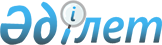 О Порядке оказания социальной помощи отдельным категориям граждан города Астаны в виде освобождения от оплаты проезда на маршрутах городского пассажирского транспорта
					
			Утративший силу
			
			
		
					Решение маслихата города Астаны от 27 июня 2014 года № 251/36-V. Зарегистрировано Департаментом юстиции города Астаны 23 июля 2014 года № 824. Утратило силу решением маслихата города Астаны от 20 июля 2017 года № 167/21-VI (вводится в действие по истечении десяти календарных дней после дня его первого официального опубликования)
      Сноска. Утратило силу решением маслихата г. Астаны от 20.07.2017 № 167/21-VI (вводится в действие по истечении десяти календарных дней после дня его первого официального опубликования).
      В соответствии с подпунктом 5) пункта 1 статьи 55 Бюджетного кодекса Республики Казахстан от 4 декабря 2008 года, статьей 20 Закона Республики Казахстан от 28 апреля 1995 года "О льготах и социальной защите участников, инвалидов Великой Отечественной войны и лиц, приравненных к ним", статьей 16 Закона Республики Казахстан от 13 апреля 2005 года "О социальной защите инвалидов в Республике Казахстан", подпунктом 3) статьи 8 Закона Республики Казахстан от 21 июля 2007 года "О статусе столицы Республики Казахстан", маслихат города Астаны РЕШИЛ:
      1. Утвердить Порядок оказания социальной помощи отдельным категориям граждан города Астаны в виде освобождения от оплаты проезда на маршрутах городского пассажирского транспорта согласно приложению.
      2. Настоящее решение вводится в действие по истечении десяти календарных дней после дня его первого официального опубликования. Порядок
оказания социальной помощи отдельным категориям граждан
города Астаны в виде освобождения от оплаты проезда
на маршрутах городского пассажирского транспорта
      Настоящий Порядок оказания социальной помощи отдельным категориям граждан города Астаны в виде освобождения от оплаты проезда на маршрутах городского пассажирского транспорта (далее – Порядок) разработан в соответствии с подпунктом 5) пункта 1 статьи 55 Бюджетного кодекса Республики Казахстан от 4 декабря 2008 года, статьей 20 Закона Республики Казахстан от 28 апреля 1995 года "О льготах и социальной защите участников, инвалидов Великой Отечественной войны и лиц, приравненных к ним", статьей 16 Закона Республики Казахстан от 13 апреля 2005 года "О социальной защите инвалидов в Республике Казахстан", подпунктом 3) статьи 8 Закона Республики Казахстан от 21 июля 2007 года "О статусе столицы Республики Казахстан". Раздел 1.
Общие положения
      1. Социальная помощь отдельным категориям граждан города Астаны в виде освобождения от оплаты проезда на маршрутах городского пассажирского транспорта (далее – социальная помощь) оказывается гражданам, зарегистрированным и постоянно проживающим в городе Астане.
      2. Источником финансирования социальной помощи является бюджет города Астаны.
      3. Социальная помощь предоставляется согласно бюджетной программе "Социальная помощь отдельным категориям нуждающихся граждан по решениям местных представительных органов" (далее – Программа), администратором которой является Государственное учреждение "Управление занятости и социальных программ города Астаны" (далее – Администратор), и в пределах средств, предусмотренных в бюджете города на данные цели.
      4. В целях реализации Программы между Администратором, Государственным учреждением "Управление пассажирского транспорта и автомобильных дорог города Астаны" (далее – Управление) и товариществом с ограниченной ответственностью "Центр пассажирских перевозок города Астаны" (далее – Центр) заключается договор, где оговариваются обязательства сторон и условия выполнения данных обязательств.
      5. Для оказания социальной помощи Городской филиал г. Астаны Республиканского государственного казенного предприятия "Государственный центр по выплате пенсий" Министерства труда и социальной защиты населения Республики Казахстан (далее – ГЦВП) по мере необходимости представляет Администратору и Управлению сведения о гражданах, относящихся к категориям, указанным в Порядке, а также один раз в квартал представляет сведения о вновь назначенных и прибывших гражданах, зарегистрированных в базе данных ГЦВП (на электронных и бумажных носителях). Раздел 2.
Порядок оказания социальной помощи
      6. Социальная помощь предоставляется следующим категориям граждан:
      1) пенсионерам по возрасту и выслуге лет, а также получателям государственных социальных пособий по возрасту и по случаю потери кормильца, достигшим пенсионного возраста;
      2) многодетным матерям;
      3) многодетным семьям;
      4) инвалидам; 
      5) детям-инвалидам до восемнадцати лет;
      6) участникам и инвалидам Великой Отечественной войны и лицам, приравненным к ним.
      7. Основанием для освобождения от оплаты проезда на маршрутах городского пассажирского транспорта является оригинал пенсионного удостоверения.
      8. Управление:
      1) определяет перевозчиков, обслуживающих маршруты городского пассажирского транспорта (далее – перевозчики) в соответствии с законодательством Республики Казахстан о транспорте;
      2) организует перевозки по маршрутам городского пассажирского транспорта на территории города Астаны;
      3) осуществляет контроль за качеством обслуживания маршрутов городского пассажирского транспорта;
      4) ежемесячно обеспечивает учет выполненных работ путем изготовления актов выполненных работ по перевозке граждан, указанных в пункте 6 настоящего Порядка, осуществленных перевозчиками, и до 10 числа следующего месяца представляет их Администратору;
      5) обеспечивает распределение бюджетных средств, выделенных на данные цели, между перевозчиками.
      9. Администратор:
      производит частичное возмещение затрат перевозчиков, связанных с бесплатным проездом категорий граждан, указанных в пункте 6 настоящего Порядка, через Управление, на основании акта выполненных работ, независимо от количества оказанных услуг и согласно утвержденному плану финансирования в полном объеме.
					© 2012. РГП на ПХВ «Институт законодательства и правовой информации Республики Казахстан» Министерства юстиции Республики Казахстан
				
Председатель сессии
маслихата города Астаны
С. Богатырев
Секретарь маслихата
города Астаны
С. ЕсиловПриложение
к решению маслихата
города Астаны
от 27 июня 2014 года № 251/36-V